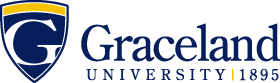 2018-2019Bachelor of Arts (B.A.) Degree – History Major
Graceland University's history major provides a well-rounded foundation in history, while allowing the student to gain greater depth in United States, European, or non-Western history.
Name:        ID:      Bachelor of Arts (B.A.) Degree – History Major
Graceland University's history major provides a well-rounded foundation in history, while allowing the student to gain greater depth in United States, European, or non-Western history.
Name:        ID:      Bachelor of Arts (B.A.) Degree – History Major
Graceland University's history major provides a well-rounded foundation in history, while allowing the student to gain greater depth in United States, European, or non-Western history.
Name:        ID:      Bachelor of Arts (B.A.) Degree – History Major
Graceland University's history major provides a well-rounded foundation in history, while allowing the student to gain greater depth in United States, European, or non-Western history.
Name:        ID:      Bachelor of Arts (B.A.) Degree – History Major
Graceland University's history major provides a well-rounded foundation in history, while allowing the student to gain greater depth in United States, European, or non-Western history.
Name:        ID:      Bachelor of Arts (B.A.) Degree – History Major
Graceland University's history major provides a well-rounded foundation in history, while allowing the student to gain greater depth in United States, European, or non-Western history.
Name:        ID:      Bachelor of Arts (B.A.) Degree – History Major
Graceland University's history major provides a well-rounded foundation in history, while allowing the student to gain greater depth in United States, European, or non-Western history.
Name:        ID:      Bachelor of Arts (B.A.) Degree – History Major
Graceland University's history major provides a well-rounded foundation in history, while allowing the student to gain greater depth in United States, European, or non-Western history.
Name:        ID:      Courses in BOLD are required by this major
Courses in regular type are to fulfill essential education requirements and DO NOT have to be taken the specific semester stated.  Four of these must be theme-based courses from your chosen Essential Education Curriculum theme.
Courses in ITALIC are strongly recommended+denotes courses offered only every other yearALSO REQUIRED FOR GRADUATION120 credit hours39 Upper division credits2.00 GPACompletion of all major & essential education learning requirementsFirst Year FallEE LearningSem HoursDate MetFirst Year SpringEE LearningSem HoursDate MetCourses in BOLD are required by this major
Courses in regular type are to fulfill essential education requirements and DO NOT have to be taken the specific semester stated.  Four of these must be theme-based courses from your chosen Essential Education Curriculum theme.
Courses in ITALIC are strongly recommended+denotes courses offered only every other yearALSO REQUIRED FOR GRADUATION120 credit hours39 Upper division credits2.00 GPACompletion of all major & essential education learning requirementsSocial Science5c3Arts5a3Courses in BOLD are required by this major
Courses in regular type are to fulfill essential education requirements and DO NOT have to be taken the specific semester stated.  Four of these must be theme-based courses from your chosen Essential Education Curriculum theme.
Courses in ITALIC are strongly recommended+denotes courses offered only every other yearALSO REQUIRED FOR GRADUATION120 credit hours39 Upper division credits2.00 GPACompletion of all major & essential education learning requirementsENGL1100 Discourse I ORHONR1010 Honors 1011a3Ethical Thinking and Action33Courses in BOLD are required by this major
Courses in regular type are to fulfill essential education requirements and DO NOT have to be taken the specific semester stated.  Four of these must be theme-based courses from your chosen Essential Education Curriculum theme.
Courses in ITALIC are strongly recommended+denotes courses offered only every other yearALSO REQUIRED FOR GRADUATION120 credit hours39 Upper division credits2.00 GPACompletion of all major & essential education learning requirementsENGL1100 Discourse I ORHONR1010 Honors 1011a3HIST1320 World Civ II5d3Courses in BOLD are required by this major
Courses in regular type are to fulfill essential education requirements and DO NOT have to be taken the specific semester stated.  Four of these must be theme-based courses from your chosen Essential Education Curriculum theme.
Courses in ITALIC are strongly recommended+denotes courses offered only every other yearALSO REQUIRED FOR GRADUATION120 credit hours39 Upper division credits2.00 GPACompletion of all major & essential education learning requirementsMathematics6b3Mathematics6b3Courses in BOLD are required by this major
Courses in regular type are to fulfill essential education requirements and DO NOT have to be taken the specific semester stated.  Four of these must be theme-based courses from your chosen Essential Education Curriculum theme.
Courses in ITALIC are strongly recommended+denotes courses offered only every other yearALSO REQUIRED FOR GRADUATION120 credit hours39 Upper division credits2.00 GPACompletion of all major & essential education learning requirementsHIST1310 World Civ. I5d3Science6a3Courses in BOLD are required by this major
Courses in regular type are to fulfill essential education requirements and DO NOT have to be taken the specific semester stated.  Four of these must be theme-based courses from your chosen Essential Education Curriculum theme.
Courses in ITALIC are strongly recommended+denotes courses offered only every other yearALSO REQUIRED FOR GRADUATION120 credit hours39 Upper division credits2.00 GPACompletion of all major & essential education learning requirementsINTD1100 Critical Thinking in Arts & Sciences23Courses in BOLD are required by this major
Courses in regular type are to fulfill essential education requirements and DO NOT have to be taken the specific semester stated.  Four of these must be theme-based courses from your chosen Essential Education Curriculum theme.
Courses in ITALIC are strongly recommended+denotes courses offered only every other yearALSO REQUIRED FOR GRADUATION120 credit hours39 Upper division credits2.00 GPACompletion of all major & essential education learning requirementsTotal HoursTotal HoursCourses in BOLD are required by this major
Courses in regular type are to fulfill essential education requirements and DO NOT have to be taken the specific semester stated.  Four of these must be theme-based courses from your chosen Essential Education Curriculum theme.
Courses in ITALIC are strongly recommended+denotes courses offered only every other yearALSO REQUIRED FOR GRADUATION120 credit hours39 Upper division credits2.00 GPACompletion of all major & essential education learning requirementsNotes:      Notes:      Notes:      Notes:      Notes:      Notes:      Notes:      Notes:      Courses in BOLD are required by this major
Courses in regular type are to fulfill essential education requirements and DO NOT have to be taken the specific semester stated.  Four of these must be theme-based courses from your chosen Essential Education Curriculum theme.
Courses in ITALIC are strongly recommended+denotes courses offered only every other yearALSO REQUIRED FOR GRADUATION120 credit hours39 Upper division credits2.00 GPACompletion of all major & essential education learning requirementsSecond Year FallEE LearningSemHoursDate MetSecond Year SpringEE LearningSem HoursDate MetCourses in BOLD are required by this major
Courses in regular type are to fulfill essential education requirements and DO NOT have to be taken the specific semester stated.  Four of these must be theme-based courses from your chosen Essential Education Curriculum theme.
Courses in ITALIC are strongly recommended+denotes courses offered only every other yearALSO REQUIRED FOR GRADUATION120 credit hours39 Upper division credits2.00 GPACompletion of all major & essential education learning requirementsENGL2100 Discourse II OR HONR2010 Honors 201 1b3History Survey Course₂3Courses in BOLD are required by this major
Courses in regular type are to fulfill essential education requirements and DO NOT have to be taken the specific semester stated.  Four of these must be theme-based courses from your chosen Essential Education Curriculum theme.
Courses in ITALIC are strongly recommended+denotes courses offered only every other yearALSO REQUIRED FOR GRADUATION120 credit hours39 Upper division credits2.00 GPACompletion of all major & essential education learning requirementsHistory Survey course₂3HIST2400 Historical Inquiry₃3Courses in BOLD are required by this major
Courses in regular type are to fulfill essential education requirements and DO NOT have to be taken the specific semester stated.  Four of these must be theme-based courses from your chosen Essential Education Curriculum theme.
Courses in ITALIC are strongly recommended+denotes courses offered only every other yearALSO REQUIRED FOR GRADUATION120 credit hours39 Upper division credits2.00 GPACompletion of all major & essential education learning requirementsElective      3Global Learning43Courses in BOLD are required by this major
Courses in regular type are to fulfill essential education requirements and DO NOT have to be taken the specific semester stated.  Four of these must be theme-based courses from your chosen Essential Education Curriculum theme.
Courses in ITALIC are strongly recommended+denotes courses offered only every other yearALSO REQUIRED FOR GRADUATION120 credit hours39 Upper division credits2.00 GPACompletion of all major & essential education learning requirementsElective      3Elective      3Courses in BOLD are required by this major
Courses in regular type are to fulfill essential education requirements and DO NOT have to be taken the specific semester stated.  Four of these must be theme-based courses from your chosen Essential Education Curriculum theme.
Courses in ITALIC are strongly recommended+denotes courses offered only every other yearALSO REQUIRED FOR GRADUATION120 credit hours39 Upper division credits2.00 GPACompletion of all major & essential education learning requirementsElective      3Elective      3Courses in BOLD are required by this major
Courses in regular type are to fulfill essential education requirements and DO NOT have to be taken the specific semester stated.  Four of these must be theme-based courses from your chosen Essential Education Curriculum theme.
Courses in ITALIC are strongly recommended+denotes courses offered only every other yearALSO REQUIRED FOR GRADUATION120 credit hours39 Upper division credits2.00 GPACompletion of all major & essential education learning requirementsTotal HoursTotal HoursCourses in BOLD are required by this major
Courses in regular type are to fulfill essential education requirements and DO NOT have to be taken the specific semester stated.  Four of these must be theme-based courses from your chosen Essential Education Curriculum theme.
Courses in ITALIC are strongly recommended+denotes courses offered only every other yearALSO REQUIRED FOR GRADUATION120 credit hours39 Upper division credits2.00 GPACompletion of all major & essential education learning requirementsNotes:      	Notes:      	Notes:      	Notes:      	Notes:      	Notes:      	Notes:      	Notes:      	Courses in BOLD are required by this major
Courses in regular type are to fulfill essential education requirements and DO NOT have to be taken the specific semester stated.  Four of these must be theme-based courses from your chosen Essential Education Curriculum theme.
Courses in ITALIC are strongly recommended+denotes courses offered only every other yearALSO REQUIRED FOR GRADUATION120 credit hours39 Upper division credits2.00 GPACompletion of all major & essential education learning requirementsThird Year Fall(check your degree audit!)EE LearningSemHoursDate MetThird Year SpringEE LearningSem HoursDate MetCourses in BOLD are required by this major
Courses in regular type are to fulfill essential education requirements and DO NOT have to be taken the specific semester stated.  Four of these must be theme-based courses from your chosen Essential Education Curriculum theme.
Courses in ITALIC are strongly recommended+denotes courses offered only every other yearALSO REQUIRED FOR GRADUATION120 credit hours39 Upper division credits2.00 GPACompletion of all major & essential education learning requirementsSpecialized U.D. History Course₄3Specialized U.D. History Course₄3Courses in BOLD are required by this major
Courses in regular type are to fulfill essential education requirements and DO NOT have to be taken the specific semester stated.  Four of these must be theme-based courses from your chosen Essential Education Curriculum theme.
Courses in ITALIC are strongly recommended+denotes courses offered only every other yearALSO REQUIRED FOR GRADUATION120 credit hours39 Upper division credits2.00 GPACompletion of all major & essential education learning requirementsHistory Elective₅3History Pre-1800₁3Courses in BOLD are required by this major
Courses in regular type are to fulfill essential education requirements and DO NOT have to be taken the specific semester stated.  Four of these must be theme-based courses from your chosen Essential Education Curriculum theme.
Courses in ITALIC are strongly recommended+denotes courses offered only every other yearALSO REQUIRED FOR GRADUATION120 credit hours39 Upper division credits2.00 GPACompletion of all major & essential education learning requirementsElective       3U.D. Elective      3Courses in BOLD are required by this major
Courses in regular type are to fulfill essential education requirements and DO NOT have to be taken the specific semester stated.  Four of these must be theme-based courses from your chosen Essential Education Curriculum theme.
Courses in ITALIC are strongly recommended+denotes courses offered only every other yearALSO REQUIRED FOR GRADUATION120 credit hours39 Upper division credits2.00 GPACompletion of all major & essential education learning requirementsHumanities5b3ENGL3100 Discourse III1c3Courses in BOLD are required by this major
Courses in regular type are to fulfill essential education requirements and DO NOT have to be taken the specific semester stated.  Four of these must be theme-based courses from your chosen Essential Education Curriculum theme.
Courses in ITALIC are strongly recommended+denotes courses offered only every other yearALSO REQUIRED FOR GRADUATION120 credit hours39 Upper division credits2.00 GPACompletion of all major & essential education learning requirementsU.D. Elective      3Elective      3Courses in BOLD are required by this major
Courses in regular type are to fulfill essential education requirements and DO NOT have to be taken the specific semester stated.  Four of these must be theme-based courses from your chosen Essential Education Curriculum theme.
Courses in ITALIC are strongly recommended+denotes courses offered only every other yearALSO REQUIRED FOR GRADUATION120 credit hours39 Upper division credits2.00 GPACompletion of all major & essential education learning requirementsCourses in BOLD are required by this major
Courses in regular type are to fulfill essential education requirements and DO NOT have to be taken the specific semester stated.  Four of these must be theme-based courses from your chosen Essential Education Curriculum theme.
Courses in ITALIC are strongly recommended+denotes courses offered only every other yearALSO REQUIRED FOR GRADUATION120 credit hours39 Upper division credits2.00 GPACompletion of all major & essential education learning requirementsTotal HoursTotal HoursCourses in BOLD are required by this major
Courses in regular type are to fulfill essential education requirements and DO NOT have to be taken the specific semester stated.  Four of these must be theme-based courses from your chosen Essential Education Curriculum theme.
Courses in ITALIC are strongly recommended+denotes courses offered only every other yearALSO REQUIRED FOR GRADUATION120 credit hours39 Upper division credits2.00 GPACompletion of all major & essential education learning requirementsNotes:      Notes:      Notes:      Notes:      Notes:      Notes:      Notes:      Notes:      Courses in BOLD are required by this major
Courses in regular type are to fulfill essential education requirements and DO NOT have to be taken the specific semester stated.  Four of these must be theme-based courses from your chosen Essential Education Curriculum theme.
Courses in ITALIC are strongly recommended+denotes courses offered only every other yearALSO REQUIRED FOR GRADUATION120 credit hours39 Upper division credits2.00 GPACompletion of all major & essential education learning requirementsFourth Year Fall(apply for graduation!)EE LearningSemHoursDate MetFourth Year SpringEE LearningSem HoursDate MetCourses in BOLD are required by this major
Courses in regular type are to fulfill essential education requirements and DO NOT have to be taken the specific semester stated.  Four of these must be theme-based courses from your chosen Essential Education Curriculum theme.
Courses in ITALIC are strongly recommended+denotes courses offered only every other yearALSO REQUIRED FOR GRADUATION120 credit hours39 Upper division credits2.00 GPACompletion of all major & essential education learning requirementsHIST/POLS4900 Sr. Seminar I₆1HIST/POLS4910 Sr. Seminar II₆3Courses in BOLD are required by this major
Courses in regular type are to fulfill essential education requirements and DO NOT have to be taken the specific semester stated.  Four of these must be theme-based courses from your chosen Essential Education Curriculum theme.
Courses in ITALIC are strongly recommended+denotes courses offered only every other yearALSO REQUIRED FOR GRADUATION120 credit hours39 Upper division credits2.00 GPACompletion of all major & essential education learning requirementsSpecialized U.D. History Course₄3U.D. Elective 3Courses in BOLD are required by this major
Courses in regular type are to fulfill essential education requirements and DO NOT have to be taken the specific semester stated.  Four of these must be theme-based courses from your chosen Essential Education Curriculum theme.
Courses in ITALIC are strongly recommended+denotes courses offered only every other yearALSO REQUIRED FOR GRADUATION120 credit hours39 Upper division credits2.00 GPACompletion of all major & essential education learning requirementsU.D. Elective      3U.D. Elective3Courses in BOLD are required by this major
Courses in regular type are to fulfill essential education requirements and DO NOT have to be taken the specific semester stated.  Four of these must be theme-based courses from your chosen Essential Education Curriculum theme.
Courses in ITALIC are strongly recommended+denotes courses offered only every other yearALSO REQUIRED FOR GRADUATION120 credit hours39 Upper division credits2.00 GPACompletion of all major & essential education learning requirementsU.D. Elective      3U.D. Elective 3Courses in BOLD are required by this major
Courses in regular type are to fulfill essential education requirements and DO NOT have to be taken the specific semester stated.  Four of these must be theme-based courses from your chosen Essential Education Curriculum theme.
Courses in ITALIC are strongly recommended+denotes courses offered only every other yearALSO REQUIRED FOR GRADUATION120 credit hours39 Upper division credits2.00 GPACompletion of all major & essential education learning requirementsU.D. Elective      3Elective     3Courses in BOLD are required by this major
Courses in regular type are to fulfill essential education requirements and DO NOT have to be taken the specific semester stated.  Four of these must be theme-based courses from your chosen Essential Education Curriculum theme.
Courses in ITALIC are strongly recommended+denotes courses offered only every other yearALSO REQUIRED FOR GRADUATION120 credit hours39 Upper division credits2.00 GPACompletion of all major & essential education learning requirementsElective     3Courses in BOLD are required by this major
Courses in regular type are to fulfill essential education requirements and DO NOT have to be taken the specific semester stated.  Four of these must be theme-based courses from your chosen Essential Education Curriculum theme.
Courses in ITALIC are strongly recommended+denotes courses offered only every other yearALSO REQUIRED FOR GRADUATION120 credit hours39 Upper division credits2.00 GPACompletion of all major & essential education learning requirementsTotal HoursTotal HoursCourses in BOLD are required by this major
Courses in regular type are to fulfill essential education requirements and DO NOT have to be taken the specific semester stated.  Four of these must be theme-based courses from your chosen Essential Education Curriculum theme.
Courses in ITALIC are strongly recommended+denotes courses offered only every other yearALSO REQUIRED FOR GRADUATION120 credit hours39 Upper division credits2.00 GPACompletion of all major & essential education learning requirementsNotes:      Notes:      Notes:      Notes:      Notes:      Notes:      Notes:      Notes:      Updated: 2/15/2019₁ Major requires completion of one of the following 3 s.h. courses: HIST2340+ Middle Eastern Civ I, HIST3110+ Gender and Women’s History, HIST3520 History of Christianity-The Last 1000 Years,  HIST3600 The Ancient Mediterranean World, HIST3620+ The Middle Ages (these courses can fulfill Pre-1800 or Specialized Upper Division, but cannot be used to fulfill both; HIST2340 can fulfill Pre-1800 or Survey, but cannot be used to fulfill both.) Pre-1800 course may be taken in either fall or spring semester.₂Complete two of the following (6 s.h.):  HIST2200+ Survey of Latin American History I, HIST2210+ Survey of Latin American History II, HIST2360+ Middle Eastern Civ II, HIST2410 US History to 1877, HIST2420 US History Since 1877.₃Historical Inquiry must be completed with a C or better prior to enrollment in Senior Seminar I₄Complete three of the following upper div. courses (9sh) HIST/POLS3240+ Rights & Responsibilities in the US, HIST/POLST3370+ The US Presidency, HIST/POLS3460+ US Foreign Relations, HIST/POLS3470+ British Foreign Relations, HIST3530+ History of the Palestinian-Israeli Conflict, HIST3540+ US Military History, HIST3550+ Contemporary US History, HIST3640+ Early Modern Europe 1350-1815, HIST3660+ Modern Europe 1789-Present.₅One additional 3 s.h. history elective of student’s choice.₆Senior Seminar I & II must be taken in the same academic year, except in extraordinary circumstances.
 DISCLAIMER:  These plans are to be used as guides only and are subject to changes in curriculum requirements. Refer to your Graceland Catalog for complete and accurate information. Some courses listed on the plans may have prerequisites that have not been stated. The student has the ultimate responsibility for scheduling and meeting the graduation requirements.₁ Major requires completion of one of the following 3 s.h. courses: HIST2340+ Middle Eastern Civ I, HIST3110+ Gender and Women’s History, HIST3520 History of Christianity-The Last 1000 Years,  HIST3600 The Ancient Mediterranean World, HIST3620+ The Middle Ages (these courses can fulfill Pre-1800 or Specialized Upper Division, but cannot be used to fulfill both; HIST2340 can fulfill Pre-1800 or Survey, but cannot be used to fulfill both.) Pre-1800 course may be taken in either fall or spring semester.₂Complete two of the following (6 s.h.):  HIST2200+ Survey of Latin American History I, HIST2210+ Survey of Latin American History II, HIST2360+ Middle Eastern Civ II, HIST2410 US History to 1877, HIST2420 US History Since 1877.₃Historical Inquiry must be completed with a C or better prior to enrollment in Senior Seminar I₄Complete three of the following upper div. courses (9sh) HIST/POLS3240+ Rights & Responsibilities in the US, HIST/POLST3370+ The US Presidency, HIST/POLS3460+ US Foreign Relations, HIST/POLS3470+ British Foreign Relations, HIST3530+ History of the Palestinian-Israeli Conflict, HIST3540+ US Military History, HIST3550+ Contemporary US History, HIST3640+ Early Modern Europe 1350-1815, HIST3660+ Modern Europe 1789-Present.₅One additional 3 s.h. history elective of student’s choice.₆Senior Seminar I & II must be taken in the same academic year, except in extraordinary circumstances.
 DISCLAIMER:  These plans are to be used as guides only and are subject to changes in curriculum requirements. Refer to your Graceland Catalog for complete and accurate information. Some courses listed on the plans may have prerequisites that have not been stated. The student has the ultimate responsibility for scheduling and meeting the graduation requirements.₁ Major requires completion of one of the following 3 s.h. courses: HIST2340+ Middle Eastern Civ I, HIST3110+ Gender and Women’s History, HIST3520 History of Christianity-The Last 1000 Years,  HIST3600 The Ancient Mediterranean World, HIST3620+ The Middle Ages (these courses can fulfill Pre-1800 or Specialized Upper Division, but cannot be used to fulfill both; HIST2340 can fulfill Pre-1800 or Survey, but cannot be used to fulfill both.) Pre-1800 course may be taken in either fall or spring semester.₂Complete two of the following (6 s.h.):  HIST2200+ Survey of Latin American History I, HIST2210+ Survey of Latin American History II, HIST2360+ Middle Eastern Civ II, HIST2410 US History to 1877, HIST2420 US History Since 1877.₃Historical Inquiry must be completed with a C or better prior to enrollment in Senior Seminar I₄Complete three of the following upper div. courses (9sh) HIST/POLS3240+ Rights & Responsibilities in the US, HIST/POLST3370+ The US Presidency, HIST/POLS3460+ US Foreign Relations, HIST/POLS3470+ British Foreign Relations, HIST3530+ History of the Palestinian-Israeli Conflict, HIST3540+ US Military History, HIST3550+ Contemporary US History, HIST3640+ Early Modern Europe 1350-1815, HIST3660+ Modern Europe 1789-Present.₅One additional 3 s.h. history elective of student’s choice.₆Senior Seminar I & II must be taken in the same academic year, except in extraordinary circumstances.
 DISCLAIMER:  These plans are to be used as guides only and are subject to changes in curriculum requirements. Refer to your Graceland Catalog for complete and accurate information. Some courses listed on the plans may have prerequisites that have not been stated. The student has the ultimate responsibility for scheduling and meeting the graduation requirements.₁ Major requires completion of one of the following 3 s.h. courses: HIST2340+ Middle Eastern Civ I, HIST3110+ Gender and Women’s History, HIST3520 History of Christianity-The Last 1000 Years,  HIST3600 The Ancient Mediterranean World, HIST3620+ The Middle Ages (these courses can fulfill Pre-1800 or Specialized Upper Division, but cannot be used to fulfill both; HIST2340 can fulfill Pre-1800 or Survey, but cannot be used to fulfill both.) Pre-1800 course may be taken in either fall or spring semester.₂Complete two of the following (6 s.h.):  HIST2200+ Survey of Latin American History I, HIST2210+ Survey of Latin American History II, HIST2360+ Middle Eastern Civ II, HIST2410 US History to 1877, HIST2420 US History Since 1877.₃Historical Inquiry must be completed with a C or better prior to enrollment in Senior Seminar I₄Complete three of the following upper div. courses (9sh) HIST/POLS3240+ Rights & Responsibilities in the US, HIST/POLST3370+ The US Presidency, HIST/POLS3460+ US Foreign Relations, HIST/POLS3470+ British Foreign Relations, HIST3530+ History of the Palestinian-Israeli Conflict, HIST3540+ US Military History, HIST3550+ Contemporary US History, HIST3640+ Early Modern Europe 1350-1815, HIST3660+ Modern Europe 1789-Present.₅One additional 3 s.h. history elective of student’s choice.₆Senior Seminar I & II must be taken in the same academic year, except in extraordinary circumstances.
 DISCLAIMER:  These plans are to be used as guides only and are subject to changes in curriculum requirements. Refer to your Graceland Catalog for complete and accurate information. Some courses listed on the plans may have prerequisites that have not been stated. The student has the ultimate responsibility for scheduling and meeting the graduation requirements.₁ Major requires completion of one of the following 3 s.h. courses: HIST2340+ Middle Eastern Civ I, HIST3110+ Gender and Women’s History, HIST3520 History of Christianity-The Last 1000 Years,  HIST3600 The Ancient Mediterranean World, HIST3620+ The Middle Ages (these courses can fulfill Pre-1800 or Specialized Upper Division, but cannot be used to fulfill both; HIST2340 can fulfill Pre-1800 or Survey, but cannot be used to fulfill both.) Pre-1800 course may be taken in either fall or spring semester.₂Complete two of the following (6 s.h.):  HIST2200+ Survey of Latin American History I, HIST2210+ Survey of Latin American History II, HIST2360+ Middle Eastern Civ II, HIST2410 US History to 1877, HIST2420 US History Since 1877.₃Historical Inquiry must be completed with a C or better prior to enrollment in Senior Seminar I₄Complete three of the following upper div. courses (9sh) HIST/POLS3240+ Rights & Responsibilities in the US, HIST/POLST3370+ The US Presidency, HIST/POLS3460+ US Foreign Relations, HIST/POLS3470+ British Foreign Relations, HIST3530+ History of the Palestinian-Israeli Conflict, HIST3540+ US Military History, HIST3550+ Contemporary US History, HIST3640+ Early Modern Europe 1350-1815, HIST3660+ Modern Europe 1789-Present.₅One additional 3 s.h. history elective of student’s choice.₆Senior Seminar I & II must be taken in the same academic year, except in extraordinary circumstances.
 DISCLAIMER:  These plans are to be used as guides only and are subject to changes in curriculum requirements. Refer to your Graceland Catalog for complete and accurate information. Some courses listed on the plans may have prerequisites that have not been stated. The student has the ultimate responsibility for scheduling and meeting the graduation requirements.₁ Major requires completion of one of the following 3 s.h. courses: HIST2340+ Middle Eastern Civ I, HIST3110+ Gender and Women’s History, HIST3520 History of Christianity-The Last 1000 Years,  HIST3600 The Ancient Mediterranean World, HIST3620+ The Middle Ages (these courses can fulfill Pre-1800 or Specialized Upper Division, but cannot be used to fulfill both; HIST2340 can fulfill Pre-1800 or Survey, but cannot be used to fulfill both.) Pre-1800 course may be taken in either fall or spring semester.₂Complete two of the following (6 s.h.):  HIST2200+ Survey of Latin American History I, HIST2210+ Survey of Latin American History II, HIST2360+ Middle Eastern Civ II, HIST2410 US History to 1877, HIST2420 US History Since 1877.₃Historical Inquiry must be completed with a C or better prior to enrollment in Senior Seminar I₄Complete three of the following upper div. courses (9sh) HIST/POLS3240+ Rights & Responsibilities in the US, HIST/POLST3370+ The US Presidency, HIST/POLS3460+ US Foreign Relations, HIST/POLS3470+ British Foreign Relations, HIST3530+ History of the Palestinian-Israeli Conflict, HIST3540+ US Military History, HIST3550+ Contemporary US History, HIST3640+ Early Modern Europe 1350-1815, HIST3660+ Modern Europe 1789-Present.₅One additional 3 s.h. history elective of student’s choice.₆Senior Seminar I & II must be taken in the same academic year, except in extraordinary circumstances.
 DISCLAIMER:  These plans are to be used as guides only and are subject to changes in curriculum requirements. Refer to your Graceland Catalog for complete and accurate information. Some courses listed on the plans may have prerequisites that have not been stated. The student has the ultimate responsibility for scheduling and meeting the graduation requirements.₁ Major requires completion of one of the following 3 s.h. courses: HIST2340+ Middle Eastern Civ I, HIST3110+ Gender and Women’s History, HIST3520 History of Christianity-The Last 1000 Years,  HIST3600 The Ancient Mediterranean World, HIST3620+ The Middle Ages (these courses can fulfill Pre-1800 or Specialized Upper Division, but cannot be used to fulfill both; HIST2340 can fulfill Pre-1800 or Survey, but cannot be used to fulfill both.) Pre-1800 course may be taken in either fall or spring semester.₂Complete two of the following (6 s.h.):  HIST2200+ Survey of Latin American History I, HIST2210+ Survey of Latin American History II, HIST2360+ Middle Eastern Civ II, HIST2410 US History to 1877, HIST2420 US History Since 1877.₃Historical Inquiry must be completed with a C or better prior to enrollment in Senior Seminar I₄Complete three of the following upper div. courses (9sh) HIST/POLS3240+ Rights & Responsibilities in the US, HIST/POLST3370+ The US Presidency, HIST/POLS3460+ US Foreign Relations, HIST/POLS3470+ British Foreign Relations, HIST3530+ History of the Palestinian-Israeli Conflict, HIST3540+ US Military History, HIST3550+ Contemporary US History, HIST3640+ Early Modern Europe 1350-1815, HIST3660+ Modern Europe 1789-Present.₅One additional 3 s.h. history elective of student’s choice.₆Senior Seminar I & II must be taken in the same academic year, except in extraordinary circumstances.
 DISCLAIMER:  These plans are to be used as guides only and are subject to changes in curriculum requirements. Refer to your Graceland Catalog for complete and accurate information. Some courses listed on the plans may have prerequisites that have not been stated. The student has the ultimate responsibility for scheduling and meeting the graduation requirements.₁ Major requires completion of one of the following 3 s.h. courses: HIST2340+ Middle Eastern Civ I, HIST3110+ Gender and Women’s History, HIST3520 History of Christianity-The Last 1000 Years,  HIST3600 The Ancient Mediterranean World, HIST3620+ The Middle Ages (these courses can fulfill Pre-1800 or Specialized Upper Division, but cannot be used to fulfill both; HIST2340 can fulfill Pre-1800 or Survey, but cannot be used to fulfill both.) Pre-1800 course may be taken in either fall or spring semester.₂Complete two of the following (6 s.h.):  HIST2200+ Survey of Latin American History I, HIST2210+ Survey of Latin American History II, HIST2360+ Middle Eastern Civ II, HIST2410 US History to 1877, HIST2420 US History Since 1877.₃Historical Inquiry must be completed with a C or better prior to enrollment in Senior Seminar I₄Complete three of the following upper div. courses (9sh) HIST/POLS3240+ Rights & Responsibilities in the US, HIST/POLST3370+ The US Presidency, HIST/POLS3460+ US Foreign Relations, HIST/POLS3470+ British Foreign Relations, HIST3530+ History of the Palestinian-Israeli Conflict, HIST3540+ US Military History, HIST3550+ Contemporary US History, HIST3640+ Early Modern Europe 1350-1815, HIST3660+ Modern Europe 1789-Present.₅One additional 3 s.h. history elective of student’s choice.₆Senior Seminar I & II must be taken in the same academic year, except in extraordinary circumstances.
 DISCLAIMER:  These plans are to be used as guides only and are subject to changes in curriculum requirements. Refer to your Graceland Catalog for complete and accurate information. Some courses listed on the plans may have prerequisites that have not been stated. The student has the ultimate responsibility for scheduling and meeting the graduation requirements.